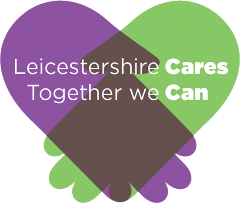 Clients DetailsClients DetailsClients DetailsClients DetailsClients DetailsClients DetailsName: DOB: Female/MaleNational Insurance No:National Insurance No:National Insurance No:Contact Address:Contact Address:Present accommodation & support networks, eg foster parents, family, etc:Present accommodation & support networks, eg foster parents, family, etc:Present accommodation & support networks, eg foster parents, family, etc:Present accommodation & support networks, eg foster parents, family, etc:Tel No: Tel No: Current situation, eg school, college, NEET: Current situation, eg school, college, NEET: Current situation, eg school, college, NEET: Current situation, eg school, college, NEET: Mobile No: Mobile No: Current situation, eg school, college, NEET: Current situation, eg school, college, NEET: Current situation, eg school, college, NEET: Current situation, eg school, college, NEET: Benefits Received: Benefits Received: Current situation, eg school, college, NEET: Current situation, eg school, college, NEET: Current situation, eg school, college, NEET: Current situation, eg school, college, NEET: Benefits Received: Benefits Received: Social worker or leaving care worker: Email:Tel. No:Connexions/Prospects Worker: Social worker or leaving care worker: Email:Tel. No:Connexions/Prospects Worker: Social worker or leaving care worker: Email:Tel. No:Connexions/Prospects Worker: Social worker or leaving care worker: Email:Tel. No:Connexions/Prospects Worker: Day client signs on: Which Jobcentre? Day client signs on: Which Jobcentre? Social worker or leaving care worker: Email:Tel. No:Connexions/Prospects Worker: Social worker or leaving care worker: Email:Tel. No:Connexions/Prospects Worker: Social worker or leaving care worker: Email:Tel. No:Connexions/Prospects Worker: Social worker or leaving care worker: Email:Tel. No:Connexions/Prospects Worker: Referrers DetailsReferrers DetailsReferrers DetailsReferrers DetailsReferrers DetailsReferrers DetailsReferrers DetailsName: Name: Name: Name: Name: Name: Name: Organisation: Organisation: Organisation: Organisation: Organisation: Organisation: Organisation: Contact Address: Contact Address: Contact Address: Contact Address: Contact Address: Contact Address: Contact Address: Telephone: Telephone: Telephone: Telephone: Telephone: Telephone: Telephone: Email Address: Email Address: Email Address: Email Address: Email Address: Email Address: Email Address: Date of Referral: Date of Referral: Date of Referral: Date of Referral: Date of Referral: Date of Referral: Date of Referral: Please emphasise to the applicant that this project can only take referrals from those who are interested in improving their career prospects and are committed and motivated to engaging positively.Please emphasise to the applicant that this project can only take referrals from those who are interested in improving their career prospects and are committed and motivated to engaging positively.Please emphasise to the applicant that this project can only take referrals from those who are interested in improving their career prospects and are committed and motivated to engaging positively.Please emphasise to the applicant that this project can only take referrals from those who are interested in improving their career prospects and are committed and motivated to engaging positively.Please emphasise to the applicant that this project can only take referrals from those who are interested in improving their career prospects and are committed and motivated to engaging positively.Please emphasise to the applicant that this project can only take referrals from those who are interested in improving their career prospects and are committed and motivated to engaging positively.Please emphasise to the applicant that this project can only take referrals from those who are interested in improving their career prospects and are committed and motivated to engaging positively.Motivated to progress/change?Motivated to progress/change?Motivated to progress/change?Motivated to progress/change?YesNoNoMotivated to gain work experience? Motivated to gain work experience? Motivated to gain work experience? Motivated to gain work experience? YesNoNoIs the young person a UASC/Asylum Seeker? Is the young person a UASC/Asylum Seeker? Is the young person a UASC/Asylum Seeker? Is the young person a UASC/Asylum Seeker? YesNoNoAre they permitted to work in the UK unpaid or paid?Are they permitted to work in the UK unpaid or paid?Are they permitted to work in the UK unpaid or paid?Are they permitted to work in the UK unpaid or paid?Yes NoNoDo they have documentary evidence to prove the above?This will need to be produced before any work placement can take place Do they have documentary evidence to prove the above?This will need to be produced before any work placement can take place Do they have documentary evidence to prove the above?This will need to be produced before any work placement can take place Do they have documentary evidence to prove the above?This will need to be produced before any work placement can take place YesNoNoIs the young person in care or have they been in care at any point in their life?Is the young person in care or have they been in care at any point in their life?Is the young person in care or have they been in care at any point in their life?Is the young person in care or have they been in care at any point in their life?YesNoNoHas the young person agreed to be contacted by Leicestershire Cares and agreed to information being passed on to Leicestershire Cares? Has the young person agreed to be contacted by Leicestershire Cares and agreed to information being passed on to Leicestershire Cares? Has the young person agreed to be contacted by Leicestershire Cares and agreed to information being passed on to Leicestershire Cares? Has the young person agreed to be contacted by Leicestershire Cares and agreed to information being passed on to Leicestershire Cares? Yes NoNoRisk AssessmentRisk AssessmentRisk AssessmentRisk AssessmentAre there any drugs or alcohol issues that impact on the ability to work?If yes, please give details in ‘Notes’ section (including amounts etc.). YesNoNoDoes the client have any convictions, spent, unspent or pending> If yes, please give details in ‘Notes’ section (including Probation Officer/YOS worker details) anda more detailed risk assessment will be required.YesNoNoDoes the client suffer from allergies or health risks? If yes, please give details in ‘Notes’ section (including severity and medical response required).YesNoNoAre there any issues that the host company should be aware of that could affect their performance whilst on the placement, e.g. behaviour, dependency, reading and writing abilities, special educational needs, mental health issues etc?If yes, please give details in ‘Notes’ section.Yes NoNoDoes the client have any specific requirements (e.g. disabled access)? If yes, please give details in ‘Notes’ section. YesNoNoNotesPlease give details of any additional information on health requirements, drugs and alcohol, previous convictions, specific needs or considerations for risk assessment. (Please use additional sheets if required) NotesPlease give details of any additional information on health requirements, drugs and alcohol, previous convictions, specific needs or considerations for risk assessment. (Please use additional sheets if required) NotesPlease give details of any additional information on health requirements, drugs and alcohol, previous convictions, specific needs or considerations for risk assessment. (Please use additional sheets if required) DeclarationsDeclarationsDeclarationsDeclarationsDeclarationsREFERRER In my opinion this applicant is to be recommended to Leicestershire Cares to be considered for a mentored work placement.PLEASE NOTE THAT ALL INFORMATION SUPPLIED WITH THIS REFERRAL FORM WILL BE SHARED WITH THE PERSON BEING REFERRED. Signed………………………………………………………………. Date……………………….Print name……………………………………………………..REFERRER In my opinion this applicant is to be recommended to Leicestershire Cares to be considered for a mentored work placement.PLEASE NOTE THAT ALL INFORMATION SUPPLIED WITH THIS REFERRAL FORM WILL BE SHARED WITH THE PERSON BEING REFERRED. Signed………………………………………………………………. Date……………………….Print name……………………………………………………..REFERRER In my opinion this applicant is to be recommended to Leicestershire Cares to be considered for a mentored work placement.PLEASE NOTE THAT ALL INFORMATION SUPPLIED WITH THIS REFERRAL FORM WILL BE SHARED WITH THE PERSON BEING REFERRED. Signed………………………………………………………………. Date……………………….Print name……………………………………………………..REFERRER In my opinion this applicant is to be recommended to Leicestershire Cares to be considered for a mentored work placement.PLEASE NOTE THAT ALL INFORMATION SUPPLIED WITH THIS REFERRAL FORM WILL BE SHARED WITH THE PERSON BEING REFERRED. Signed………………………………………………………………. Date……………………….Print name……………………………………………………..REFERRER In my opinion this applicant is to be recommended to Leicestershire Cares to be considered for a mentored work placement.PLEASE NOTE THAT ALL INFORMATION SUPPLIED WITH THIS REFERRAL FORM WILL BE SHARED WITH THE PERSON BEING REFERRED. Signed………………………………………………………………. Date……………………….Print name……………………………………………………..